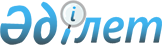 О проекте Закона Республики Казахстан "О внесении дополнений и изменений в некоторые законодательные акты Республики Казахстан по вопросам финансового лизинга"Постановление Правительства Республики Казахстан от 12 мая 2003 года N 438      Правительство Республики Казахстан постановляет: 

      Внести на рассмотрение Мажилиса Парламента Республики Казахстан проект Закона Республики Казахстан "О внесении дополнений и изменений в некоторые законодательные акты Республики Казахстан по вопросам финансового лизинга".       Премьер-Министр 

      Республики Казахстан       Проект      Закон Республики Казахстан  О внесении дополнений и изменений в некоторые 

законодательные акты Республики Казахстан 

по вопросам финансового лизинга 

      Статья 1.  Внести дополнения и изменения в следующие законодательные акты Республики Казахстан: 

      1. В Гражданский кодекс  Республики Казахстан (Особенная часть) от 1 июля 1999 года (Ведомости Парламента Республики Казахстан, 1999 г., N 16-17, ст. 642; N 23, ст. 929; 2000 г., N 3-4, ст. 66; N 10, ст. 244; N 22, ст. 408; 2001 г., N 23, ст. 309; N 24, ст. 338; 2002 г., N 10, ст. 102; 2003 г., N 1-2, ст. 7; N 4, ст. 25): 

      статью 565 дополнить пунктом 3 следующего содержания: 

      "3. Законодательными актами могут быть установлены особенности отдельных видов договора лизинга.". 

      2. В Гражданский процессуальный кодекс  Республики Казахстан от 13 июля 1999 года (Ведомости Парламента Республики Казахстан, 1999 г., N 18, ст. 644; 2000 г., N 3-4, ст. 66; N 10, ст. 244; 2001 г., N 8, ст. 52; N 15-16, ст. 239; N 21-22, ст. 281; N 24, ст. 338;  2002 г., N 17, ст. 155): 

      статью 140 дополнить подпунктом 7-1) следующего содержания: 

      "7-1) если заявлено требование о бесспорном изъятии предмета лизинга в соответствии с законодательными актами Республики Казахстан;". 

      3. В Закон  Республики Казахстан от 5 июля 2000 года "О финансовом лизинге" (Ведомости Парламента Республики Казахстан, 2000 г., N 10, ст. 247): 

      1) в подпункте 1) пункта 1 статьи 3 слова "лизингодатель, лизингополучатель и продавец" заменить словами "лизингодатель и лизингополучатель"; 

      2) первое предложение пункта 2 статьи 5 исключить; 

      3) подпункты 10) и 11) пункта 2 статьи 15 исключить; 

      4) часть вторую пункта 1 статьи 16 исключить; 

      5) подпункт 3) пункта 2 статьи 17 изложить в следующей редакции: 

      "3) если лизингополучатель два и более раза подряд в сроки, предусмотренные договором, не вносит лизинговый платеж по договору лизинга в установленном объеме."; 

      6) в пункте 1 статьи 24: 

      после слова "Лизингодатель" дополнить словами ", если иное не предусмотрено договором лизинга,"; 

      подпункт 3) изложить в следующей редакции: 

      "3) если лизингополучатель два и более раза подряд в сроки, предусмотренные договором, не вносит лизинговый платеж по договору лизинга в установленном объеме."; 

      7) в пункте 1 статьи 25 слова "об иностранных инвестициях и о государственной поддержке прямых инвестиций" заменить словами "об инвестициях". 

      Статья 2.  Настоящий Закон вводится в действие со дня официального опубликования.       Президент 

      Республики Казахстан 
					© 2012. РГП на ПХВ «Институт законодательства и правовой информации Республики Казахстан» Министерства юстиции Республики Казахстан
				